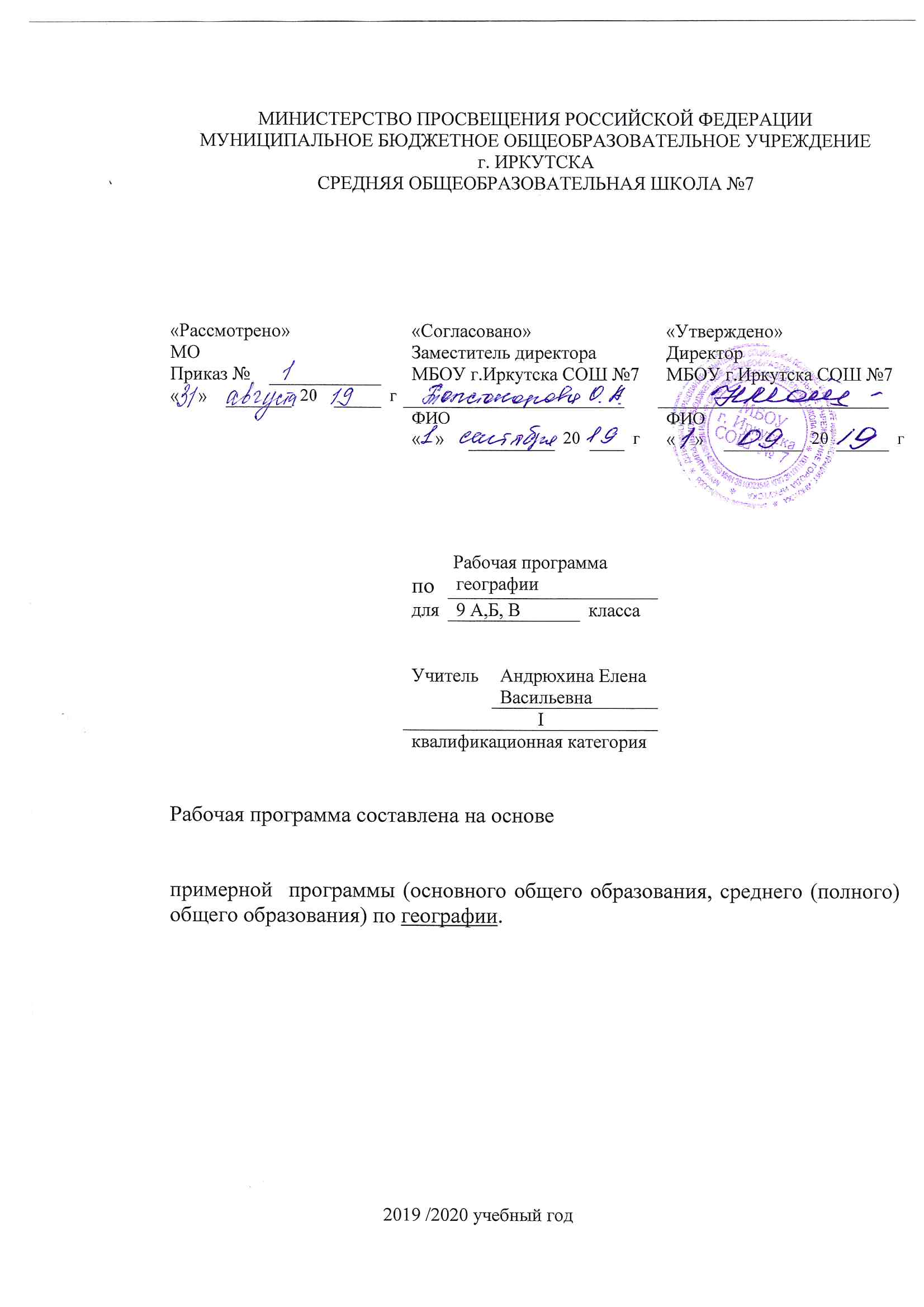 Рабочая программа по географии составлена на основе следующих нормативно- правовых документов: Федеральный государственный стандарт основного общего образования, утвержден приказом Министерства образования и науки Российской Федерации от 17 мая 2012 г. № 413 Закон Российской Федерации «Об образовании» (статья 7).Учебный план МБОУ г. Иркутска СОШ № 7 на 2019/2020учебный год.Планируемые образовательные результаты изучения содержания курса.Личностными результатами обучения географии является формирование всесторонне образованной, инициативной и успешной личности, обладающей системой современных мировоззренческих взглядов, 1) воспитание российской гражданской идентичности, патриотизма, любви и уважения к Отечеству; чувства гордости за свою Родину; прошлое и настоящее многонационального народа России; воспитание чувства долга перед Родиной; 2) формирование ответственного отношения к учению, готовности и способности к саморазвитию и самообразованию на основе мотивации к обучению и познанию; 3) формирование целостного мировоззрения, соответствующего современному уровню развитию науки и общественной практики, а также социальному, культурному, языковому и духовному многообразию современному мира; 4) формирование познавательной и информационной культуры, в том числе развитие навыков самостоятельной работы с учебными пособиями, книгами, доступными инструментами и техническими средствами информационных технологий; 5) освоение социальных норм и правил поведения в группах и сообществах, заданных институтами социализации соответственно возрастному статусу, формирование основ социально-критического мышления; 6) формирование коммуникативной компетентности в образовательной, общественно полезной, учебно-исследовательской, творческой и других видах деятельности; 8) формирование основ экологического сознания на основе признания ценности жизни во всех её проявлениях и необходимости ответственного отношения к окружающей среде; 9) формирование ценности здорового и безопасного образа жизни; усвоение правил индивидуального и коллективного безопасного поведения при чрезвычайных ситуациях; 10) развитие эстетического сознания через освоение художественного наследия народов России и мира, творческой деятельности эстетического характера.Метапредметными результатами обучения являются: 1) овладение навыками самостоятельного приобретения новых знаний, организации учебной деятельности, поиска средств её осуществления; 2) умение планировать пути достижения целей на основе самостоятельного анализа условий и средств их достижения; 3) формирование умений ставить вопросы, выдвигать гипотезу, давать определения понятиям, классифицировать, устанавливать причинно-следственные связи, логически рассуждать, делать умозаключения и выводы, выполнять практические и познавательные задания; 4) умение организовать и планировать учебное сотрудничество и совместную деятельность с учителем и сверстниками, определять общие цели, способы взаимодействия, планировать общие способы работы; 5) формирование и развитие компетентности в области использования технических средств ИКТ; 6) умение извлекать информацию из различных источников; умение свободно пользоваться справочной литературой, в том числе и на электронных носителях, соблюдать нормы информационной избирательности, этики; 7) умение работать в группе – эффективно сотрудничать и взаимодействовать на основе координации различных позиций при выработке общего решения в совместной деятельности; 8) умение пользоваться методами наблюдения, моделирования, объяснения, прогнозирования; 9) умение организовывать свою жизнь в соответствии с представлениями о здоровом образе жизни, правах и обязанностях гражданина, ценностях бытия, культуры и социального взаимодействия; 10) формирование осознанной адекватной и критической оценки в учебной деятельности, умения самостоятельно оценивать свои действия и действия своих одноклассников, аргументировано обосновывать правильность или ошибочность результата и способа действия, реально оценивать свои возможности достижения цели определённой сложности.Предметными результатами обучения являются: 1) формирование представлений о географических знаниях и их необходимости для решения современных практических задач своей страны, в том числе задачи охраны окружающей среды и рационального природопользования; 2) формирование навыков использования территориального подхода как основы географического мышления для осознания своего места в целостном, многообразном и быстро изменяющемся мире и адекватной ориентации в нём; 3) формирование представлений и основополагающих теоретических знаний о географии России, об основных этапах её географического освоения, особенностях природы, жизни, культуры и хозяйственной деятельности людей, экологических проблемах страны; 4) овладение элементарными практическими умениями использования приборов и инструментов для определения количественных и качественных характеристик компонентов географической среды, в том числе её экологических параметров; 5) овладение основами картографической грамотности и использования географической карты как одного из языков международного общения; 6) овладение основными навыками нахождения, использования и презентации географической информации; 7) формирование умений и навыков использования разнообразных географических знаний в повседневной жизни для объяснения и оценки различных явлений и процессов, самостоятельного оценивания уровня безопасности окружающей среды, адаптации к условиям территории проживания; 8) создание основы для формирования интереса к дальнейшему расширению и углублению географических знаний и выбора географии как профильного предмета на ступени среднего полного образования, а в дальнейшем и в качестве сферы своей профессиональной деятельности. Содержание  курса. Общее количество часов, н/часов:Количество часов в год -68 ч. В неделю- 2 часа.Цель: Формирование географического образа своей Родины во всём его многообразии и целостности и показ взаимосвязи трёх основных компонентов – природы, населения и хозяйства России; формирование географических знаний и умений для объяснения и оценки разнообразных явлений и процессов, сопутствующих хозяйственной деятельности населения в различных регионах России.Тема 1. Регионы России Природно-хозяйственное районирование России. Принципы и виды природно-хозяйственного районирования страны. Анализ разных видов районирования России.Тема 2. Европейская Россия Центральная Россия, Северо-Запад, Европейский Север, Европейский Юг, Поволжье, Урал.Характеристика регионов и районов. Состав, особенности географического положения, его влияние на природу, хозяйство и жизнь населения. Специфика природы: геологическое строение и рельеф, климат, природные зоны, природные ресурсы.Население: численность, естественный прирост и миграции, специфика расселения, национальный состав, традиции и культура. Города. Качество жизни населения.Место и роль района, региона в социально-экономическом развитии страны. География важнейших отраслей хозяйства, особенности его территориальной организации. Географические аспекты основных экономических, социальных и экологических проблем районов, его влияния на природу, жизнь людей и хозяйство. Выявление и анализ условий для развития хозяйства регионов, районов. Анализ взаимодействия природы и человека на примере одной из территорий региона.Тема 3. Азиатская Россия Сибирь. Дальний Восток.Характеристика регионов и районов. Состав, особенности географического положения, его влияние на природу, хозяйство и жизнь населения. Специфика природы: геологическое строение и рельеф, климат, природные зоны, природные ресурсы.Население: численность, естественный прирост и миграции, специфика расселения, национальный состав, традиции и культура. Города. Качество жизни населения.Место и роль района, региона в социально-экономическом развитии страны. География важнейших отраслей хозяйства, особенности его территориальной организации. Географические аспекты основных экономических, социальных и экологических проблем районов, его влияния на природу, жизнь людей и хозяйство. Тема 4. Россия в современном мире – заключение Соседи России. На стыке Европы и Азии. Как проходят границы России. Взаимоотношения России и её соседей. Геополитическое влияние России. Экономическое влияние России. Мой край.УЧЕБНО–ТЕМАТИЧЕСКИЙ ПЛАН:Календарно тематическое планирование.Предмет   география,  класс___9  а,б, в, 2019-2020 учебный годУчительАндрюхина Елена Васильевна.________________________________№ п/пРаздел (тема)Количество часовФормы контроля1.Регионы России12Тестирование2.Европейская Россия36Тестирование3.Азиатская Россия14Тестирование4.Россия в современном мире – заключение.6ТестированиеИтого68№ урокаТемаДатаПримечание1.Учимся с « Полярной звездой».2.Районирование России.3.Учимся с « Полярной звездой».4.Великие равнины России-Восточно-Европейская.5.Великие равнины-Западно-Сибирская.6.Горный каркас России - Урал.7.Горный каркас России - горы Южной  Сибири.8.Мерзлотная Россия- Восточная Сибирь.9.Северо-Восточная Сибирь.10.Экзотика России - Северный Кавказ.11.Дальний Восток.12.Экологическая ситуация в России.13.Экологическая безопасность России.14.Учимся с « Полярной звездой».15.Регионы России.16.Пространство Центральной России.17.Центральная Россия : освоение территории.18.Центральная Россия : население.19.Центральный район.20.Волго-Вятский район.21.Центрально-Чернозёмный район.22.Учимся с « Полярной звездой».23.Москва и Подмосковье.24.Учимся с «Полярной звездой»25.Центральная Россия.26.Пространство Северо-Запада.27.Северо-Запад : « окно в Европу»28.Северо-Запад : хозяйство.29.Санкт-Петербург-вторая столица России.30.Учимся с « Полярной звездой».31.Северо-Запад.32.Пространство Европейского Севера.33.Европейский Север: освоение территории и население.34.Европейский Север: Хозяйство и проблемы.35.Учимся с «Полярной звездой».36.Европейский Север.37.Пространство Северного Кавказа.38.Северный Кавказ : освоение территории и население.39.Северный Кавказ: хозяйство и проблемы.40.Учимся с « Полярной звездой».41.Северный Кавказ.42.Пространство Поволжья.43.Поволжье: освоение территории и население.44.Поволжье : хозяйство и проблемы.45.Учимся с « Полярной звездой».46.Поволжье.47.Пространство Урала.48.Урал : освоение территории и хозяйство.49.Урал : население и города.50.Учимся с « Полярной звездой».51.Урал.52.Пространство Сибири.53.Сибирь : освоение территории и населения.54.Сибирь : хозяйство.55.Западная Сибирь.56.Восточная Сибирь.57.Учимся с « Полярной звездой».58.Сибирь.59.Пространство Дальнего Востока.60.Дальний Восток : освоение территории и население(1).61.Дальний Восток : освоение территории и население(2).62.Дальний Восток : хозяйство.63.Учимся с « Полярной звездой».64.Дальний Восток.65.Соседи России.66.Сфера влияния России.67.Учимся с « Полярной звездой».68.Учимся с « Полярной звездой».Итого  